Упражнение.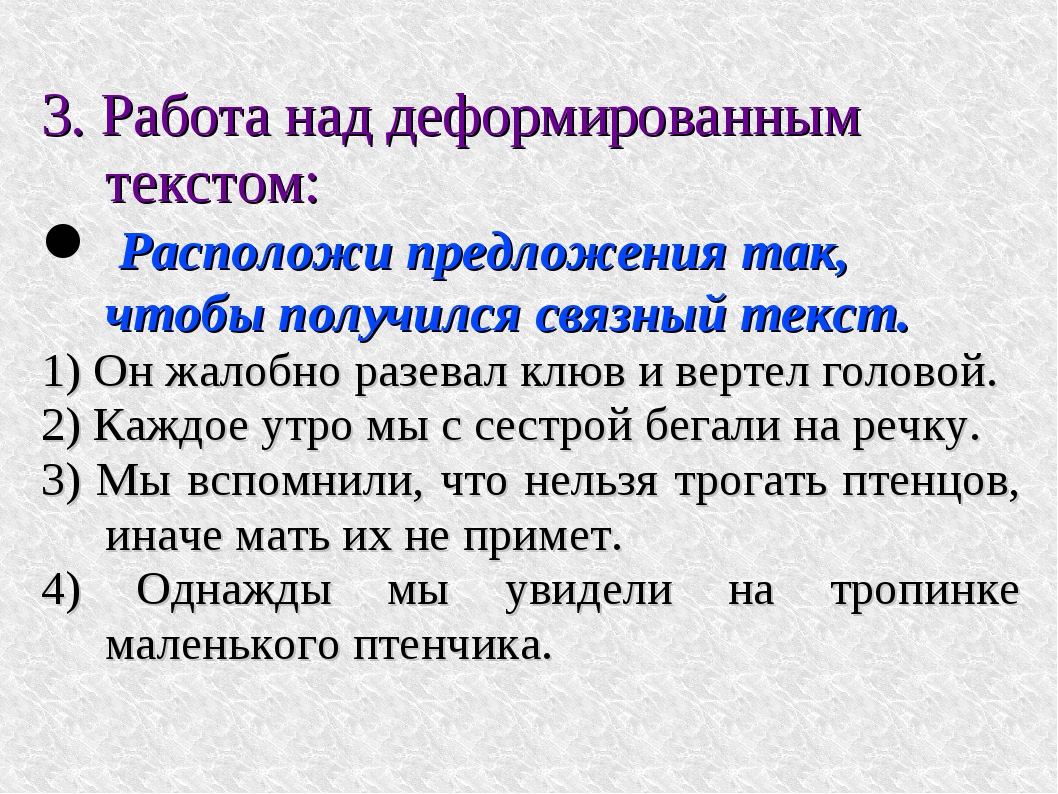 Домашнее задание.1 гр – выполнить упражнение по заданию.2 гр – выполнить упражнение.3 гр – списать упражнение, выделить знаки препинания.4 гр – списать упражнение.Дата проведения урока 30.04.2020г.Класс7Тема урокаРабота с деформированным текстом.